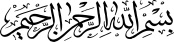 تکمیلی غیرحضوریتکمیلی غیرحضوریامتحانات پایانی -  نيمسال دوم  95 ـ  94 امتحانات پایانی -  نيمسال دوم  95 ـ  94 امتحانات پایانی -  نيمسال دوم  95 ـ  94 امتحانات پایانی -  نيمسال دوم  95 ـ  94 امتحانات پایانی -  نيمسال دوم  95 ـ  94 رشته: رشته: تفسیرتفسیر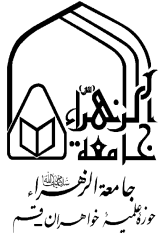 نام درس  :فقه استدلالی 2 فقه استدلالی 2 فقه استدلالی 2 فقه استدلالی 2 کد درس :کد درس :کد درس :862100286210028621002تاریخ امتحان  :31/4/9531/4/95ساعت برگزاری :1010مدت پاسخگویی :مدت پاسخگویی :مدت پاسخگویی :مدت پاسخگویی :90 دقیقهنـام نـام نام خانوادگینام خانوادگینام پدرکد تحصیلیکد تحصیلیکد تحصیلینام استان محل آزمون نام استان محل آزمون نمره برگهنمره برگهتـوجه قبل از شروع به پاسخگویی سوالات حتما مشخصات فردی، کد تحصیلی و نام محل آزمون خود را به صورت دقیق بنویسید. فقط به 10 سؤال پاسخ دهيد، در صورت پاسخ به همه سؤالات، سؤال آخر حذف شده و نمره‌ای به آن تعلق نخواهد گرفت. برای پاسخگویی به سوالات ترتیب پاسخگویی رعایت شود تا اساتید محترم زمان تصحیح، دچار مشکل نگردند. قبل از شروع به پاسخگویی سوالات حتما مشخصات فردی، کد تحصیلی و نام محل آزمون خود را به صورت دقیق بنویسید. فقط به 10 سؤال پاسخ دهيد، در صورت پاسخ به همه سؤالات، سؤال آخر حذف شده و نمره‌ای به آن تعلق نخواهد گرفت. برای پاسخگویی به سوالات ترتیب پاسخگویی رعایت شود تا اساتید محترم زمان تصحیح، دچار مشکل نگردند. قبل از شروع به پاسخگویی سوالات حتما مشخصات فردی، کد تحصیلی و نام محل آزمون خود را به صورت دقیق بنویسید. فقط به 10 سؤال پاسخ دهيد، در صورت پاسخ به همه سؤالات، سؤال آخر حذف شده و نمره‌ای به آن تعلق نخواهد گرفت. برای پاسخگویی به سوالات ترتیب پاسخگویی رعایت شود تا اساتید محترم زمان تصحیح، دچار مشکل نگردند. قبل از شروع به پاسخگویی سوالات حتما مشخصات فردی، کد تحصیلی و نام محل آزمون خود را به صورت دقیق بنویسید. فقط به 10 سؤال پاسخ دهيد، در صورت پاسخ به همه سؤالات، سؤال آخر حذف شده و نمره‌ای به آن تعلق نخواهد گرفت. برای پاسخگویی به سوالات ترتیب پاسخگویی رعایت شود تا اساتید محترم زمان تصحیح، دچار مشکل نگردند. قبل از شروع به پاسخگویی سوالات حتما مشخصات فردی، کد تحصیلی و نام محل آزمون خود را به صورت دقیق بنویسید. فقط به 10 سؤال پاسخ دهيد، در صورت پاسخ به همه سؤالات، سؤال آخر حذف شده و نمره‌ای به آن تعلق نخواهد گرفت. برای پاسخگویی به سوالات ترتیب پاسخگویی رعایت شود تا اساتید محترم زمان تصحیح، دچار مشکل نگردند. قبل از شروع به پاسخگویی سوالات حتما مشخصات فردی، کد تحصیلی و نام محل آزمون خود را به صورت دقیق بنویسید. فقط به 10 سؤال پاسخ دهيد، در صورت پاسخ به همه سؤالات، سؤال آخر حذف شده و نمره‌ای به آن تعلق نخواهد گرفت. برای پاسخگویی به سوالات ترتیب پاسخگویی رعایت شود تا اساتید محترم زمان تصحیح، دچار مشکل نگردند. قبل از شروع به پاسخگویی سوالات حتما مشخصات فردی، کد تحصیلی و نام محل آزمون خود را به صورت دقیق بنویسید. فقط به 10 سؤال پاسخ دهيد، در صورت پاسخ به همه سؤالات، سؤال آخر حذف شده و نمره‌ای به آن تعلق نخواهد گرفت. برای پاسخگویی به سوالات ترتیب پاسخگویی رعایت شود تا اساتید محترم زمان تصحیح، دچار مشکل نگردند. قبل از شروع به پاسخگویی سوالات حتما مشخصات فردی، کد تحصیلی و نام محل آزمون خود را به صورت دقیق بنویسید. فقط به 10 سؤال پاسخ دهيد، در صورت پاسخ به همه سؤالات، سؤال آخر حذف شده و نمره‌ای به آن تعلق نخواهد گرفت. برای پاسخگویی به سوالات ترتیب پاسخگویی رعایت شود تا اساتید محترم زمان تصحیح، دچار مشکل نگردند. قبل از شروع به پاسخگویی سوالات حتما مشخصات فردی، کد تحصیلی و نام محل آزمون خود را به صورت دقیق بنویسید. فقط به 10 سؤال پاسخ دهيد، در صورت پاسخ به همه سؤالات، سؤال آخر حذف شده و نمره‌ای به آن تعلق نخواهد گرفت. برای پاسخگویی به سوالات ترتیب پاسخگویی رعایت شود تا اساتید محترم زمان تصحیح، دچار مشکل نگردند. قبل از شروع به پاسخگویی سوالات حتما مشخصات فردی، کد تحصیلی و نام محل آزمون خود را به صورت دقیق بنویسید. فقط به 10 سؤال پاسخ دهيد، در صورت پاسخ به همه سؤالات، سؤال آخر حذف شده و نمره‌ای به آن تعلق نخواهد گرفت. برای پاسخگویی به سوالات ترتیب پاسخگویی رعایت شود تا اساتید محترم زمان تصحیح، دچار مشکل نگردند.طلاق بائن چیست و در چه مواردی عده ندارد؟«و اما أن القرء هو بمعنى الطهر دون الحيض فالروايات فيه متعارضة، فهناك مجموعة دلت على أنه بمعنى الطهر و مجموعة أخرى على أنه بمعنى الحيض. مثال الاولى: صحيحة زرارة عن ابي جعفر: «الاقراء هي الاطهار» و مثال الثانية: صحيحة الحلبي عن أبي عبد اللّه: «....  ثلاثة قروء، و هي ثلاث حيض» و التعارض بين الطائفتين مستقر».یکی از راه های حل تعارض که مصنف ذکر کرده را بیان کنید. الف) شروع عده در عقد موقت از چه زمانی می باشد؟ ب) مقدار عده آن چقدر است؟ (در فرض حامل و غیر حامل بودن)مقدار عده زنان مذکور را بنویسید:   مسترابه    ـ    حامل   ـ    المطلقة ثلاثا    ـ    ارتداد الزوج عن فطرة       «و بالجملة: لا دليل على اعتبار تعقيب الخلع بالطلاق لعدم الدليل- فيتمسك بالاطلاق اللفظي ان كان و إلا فبالإطلاق المقامي- بل و للدليل على العدم».الف) در مساله فوق دو قول است، بنا بر هر دو نظر صیغه خلع را جاری کنید.ب) با توجه به عبارت، دو دلیل بر عدم اعتبار ذکر صیغه طلاق بعد از صیغه خلع بنویسید. (توضیح لازم نیست)از هریک از دو آیه ذیل یک حکم شرعی استخراج، و نحوه دلالت هر یک بر حکم استخراج شده را بنویسید. الف) ثُمَّ طَلَّقْتُمُوهُنَّ مِنْ قَبْلِ أَنْ تَمَسُّوهُنَّ فَما لَكُمْ عَلَيْهِنَّ مِنْ عِدَّةٍ تَعْتَدُّونَها ب) و الَّذِينَ يَرْمُونَ الْمُحْصَناتِ ثُمَّ لَمْ يَأْتُوا بِأَرْبَعَةِ شُهَداءَ فَاجْلِدُوهُمْ ثَمانِينَ جَلْدَةً«و صحيحة جميل بن دراج: «قلت لأبي عبداللّه: أين يضرب الذي يأتي ذات محرم بالسيف؟ أين هذه الضربة؟ قال: تضرب عنقه او قال: تضرب رقبته» و قد يشكل بعدم دلالتها على لزوم تحقق القتل بالضربة بل هما تدلان على اعتبار الضرب بالسيف بأي مقدار اثر» ؛   الف) مفاد روایت چیست؟                  ب) پاسخ اشکال به روایت را بنویسید.حدّ شرعی ارتکاب محرمات ذیل چیست؟الف) اذا تقاذف شخصان                                       ب) الشیخ الزانی اذا کان محصنا                ج) اذا شرب الخمر خمس مرات                             د) اذا تکرر التفخیذ مرتین، مع عدم الحد                   «ثم ان هذا كله بالنسبة الى الحدّ. و اما الغرم فلا خلاف في لزومه بالاقرار مرة واحدة لإطلاق قاعدة الاقرار و عدم المقيد لها من هذه الناحية»  ؛  عبارت مذکور را توضیح دهید.شبهه اقامه حدود در عصر غیبت چیست؟ یک جواب کلی از این شبهه را بنویسید.دو اصطلاح مقابل را تعریف کنید:  حدود و تعزیرات    ـ   احصان ( در قذف و حد زنا)هر سؤال   2      نمره دارد	                                                                                                                                                                                                                                                                                                                                                                                                                                                                                                                                                    موفق باشيد      